Stavby SR group - výkopové práce cyklostezka Vážany - Kotojedy

Objednáváme u Vás výkopové práce pro uložení HDPE chrániček na trase cyklostezky Vážany - Kotojedy, dle Vaší nabídky.

Cena celkem 119 229,20 Kč bez DPH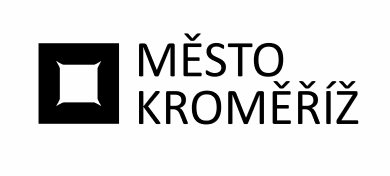 Městský úřad KroměřížMěstský úřad KroměřížMěstský úřad KroměřížMěstský úřad KroměřížMěstský úřad KroměřížMěstský úřad Kroměřížtel. +420 573 321 111Velké náměstí 115Velké náměstí 115Velké náměstí 115Velké náměstí 115Velké náměstí 115Velké náměstí 115fax +420 573 331 481767 01 Kroměříž767 01 Kroměříž767 01 Kroměříž767 01 Kroměříž767 01 Kroměříž767 01 Kroměřížwww.mesto-kromeriz.czSTAVBY SR group, s.r.o.STAVBY SR group, s.r.o.STAVBY SR group, s.r.o.STAVBY SR group, s.r.o.STAVBY SR group, s.r.o.STAVBY SR group, s.r.o.Pančava 128Pančava 128Pančava 128Pančava 128Pančava 128Pančava 128Odbor informačních technologiíOdbor informačních technologiíOdbor informačních technologiíOdbor informačních technologiíOdbor informačních technologiíOdbor informačních technologiíOdbor informačních technologiíOdbor informačních technologiíOdbor informačních technologií76001760017600176001ZlínZlínIČ:IČ:IČ:IČ:0922428909224289DIČ:DIČ:DIČ:DIČ:CZ09224289CZ09224289Váš dopis značky///ze dneze dnevyřizujevyřizujevyřizujevyřizuje//linkalinkaV Kroměříži///0.0.00000.0.0000Xxxxxxxx xxx xxxx.Xxxxxxxx xxx xxxx.Xxxxxxxx xxx xxxx.Xxxxxxxx xxx xxxx./xxxxxxxxxxxxxxxxxx16.4.2024OBJEDNÁVKA č.OBJ/2024/0678/OITObjednatel:Město KroměřížMěsto KroměřížVelké nám. 115/1Velké nám. 115/176701 Kroměříž76701 KroměřížIČ:00287351DIČ:CZ00287351Sjednaná cena včetně DPH : do144 270,00 KčTermín dodání do:31.12.2024Xxxxxxx xxxxx xxxxxxxxx